กฟ. 97(3)-1๖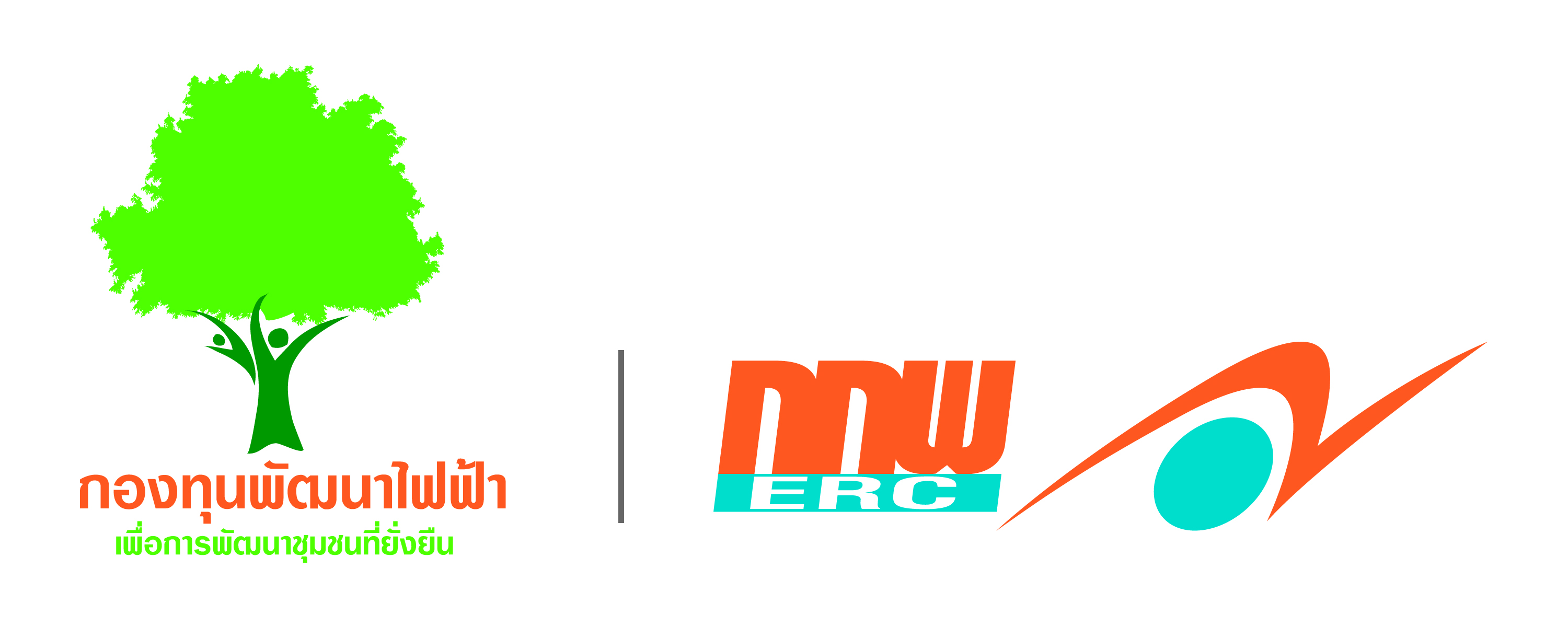 ตัวอย่างหนังสือขอเบิกเงินที่อยู่หน่วยงาน/ผู้รับผิดชอบโครงการชุมชน
	ที่ ……/……….									วัน/เดือน/ปีเรื่อง	ขอเบิกเงินกองทุนพัฒนาไฟฟ้าเพื่อดำเนินงานโครงการชุมชนเรียน	ประธาน คพรฟ.  			สิ่งที่ส่งมาด้วย	(1)  มติ คพรฟ. ที่อนุมัติโครงการชุมชนพร้อมรายละเอียด		(2)  แบบ หรือรูป หรือรายละเอียดรายการ		(3)  รายละเอียดผู้ที่ได้รับการจัดสรรเงินกองทุนพัฒนาไฟฟ้าในพื้นที่ประกาศ		(4)  แผนการเบิกจ่ายเงิน หรือแผนการดำเนินงาน		(5)  เอกสารอื่นตามที่ คพรฟ. กำหนดตามที่ คพรฟ. กองทุนพัฒนาไฟฟ้า 	  ได้แจ้งมติ คพรฟ. ในการประชุม ครั้งที่ …/…… เมื่อวันที่ ……………… เห็นชอบโครงการชุมชน  			ในวงเงิน .......... บาท โดยมีระยะเวลาดำเนินงาน ....... ปี และให้จัดทำรายละเอียดแผนการดำเนินงานและแผนการใช้จ่ายเงินเสนอต่อ คพรฟ. กองทุนพัฒนาไฟฟ้า ....................................................... ภายใน 1 เดือน หลังจากที่ได้แจ้งมติคณะกรรมการกองทุนฯ นั้นเพื่อให้การดำเนินงานเป็นไปตามโครงการดังกล่าว  (หน่วยงาน/ผู้รับผิดชอบโครงการชุมชน)..........  ขอเสนอรายละเอียดโครงการพร้อมงบประมาณค่าใช้จ่าย เพื่อเบิกจ่ายงบประมาณประจำไตรมาสที่…….. ปีงบประมาณ ........… เป็นเงินจำนวน ……….. บาท ( ……………………บาทถ้วน ) รายละเอียด ดังสิ่งที่ส่งมาด้วย	ขอแสดงความนับถือ	ผู้รับผิดชอบ/หัวหน้าหน่วยงาน                                        